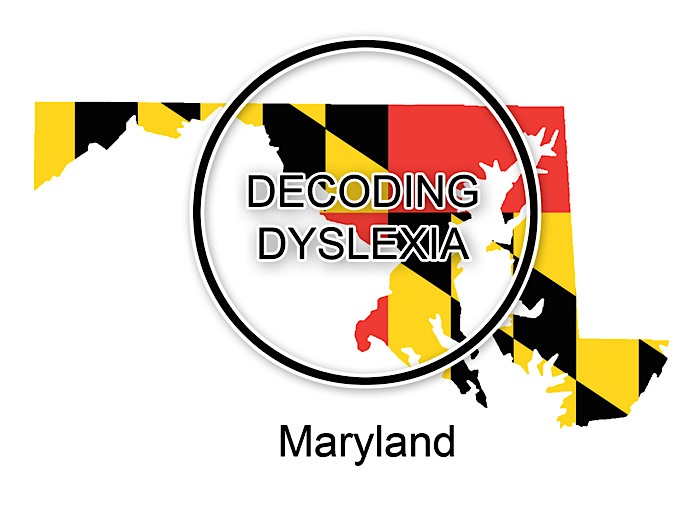 Decoding DyslexiaSouthern MarylandParent Support & DD-MD Business Meeting1 in 5 children struggle to read and have a language learning difference like dyslexia.  If your child or student struggles to read, write & spell, please join DD-MD to share resources and learn more about how to support students in the classroom.Date:  	Monday, November 17, 2014 (3rd Monday)Time:  	7:00-9:00pm (Parent Support 7-8pm & DD-MD Business Meeting 8-9pm)Place: 	Patuxent Presbyterian Church2341 Kingston Creek Road, California, Md 20619Contact:  	Laura Schultz at DecodingDyslexiaMD@gmail.comTwitter: 	@dyslexiasomdWebsite: 	http://www.decodingdyslexiamd.weebly.com